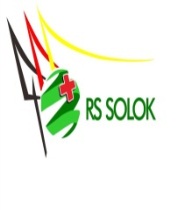 BAB IPENDAHULUANRumah Sakit M. Natsir institusi pelayanan kesehatan yang menyelenggarakn pelayanan kesehatan perorangan secara paripurna yang menyediakan pelayanan rawat inap, rawat jalan, dan gawat darurat dengan visi “Rumah sakit terbaik di provinsi Sumatera Barat”.Untuk mewujudkan visi RSUD M Natsir dilaksanakan dengan misi 1. menyelenggarakan pelayanan kesehatan yang berkualitas dan paripurna, 2. Menyelenggarakan pendiikan dan pelatihan serta penelitian yang berkualitas.Untuk mendukung pencapaian visi Rumah Sakit Umum Daerah M. Nasir perlu ditunjang dengan sumber daya manusia yang memadai dan profesional serta dengan pola tenaga yang jelas bagi pegawai.Dalam melaksanakan misi terutama menyelenggarakan pelayanan kesehatan yang berkualitas dan paripurna membutuhkan tenaga yang sesuai dengan jenis pelayanan yang terdapat dirumah sakit serta jumlah yang sesuai dengan beben kerja masing-masing pelayanan sehingga diharapkan pelayanan kesehatan dirumah sakit dapat berjalan sesuai dengan standar yang telah ditetapkan. Sehingga diharapkan akan meningkatkan kualitas pelayanan dan tingkat kepuasan.Salah satu kunci keberhasilan pelayanan rumah sakit adalah kemampuan merencanakan ketersediaan tenaga (Sumber Daya Manusia ) sebagai unsur utama dalam pemberian pelayanan. Sumber Daya Manusia yang memiliki kualifikasi sesuai dengan standar, kemampuan membina hubungan interpersonal dan responsive terhadap perubahan akan menjadi competitive advantage bagi rumah sakit. Oleh karenanya dibutuhkan perencanaan yang kolaboratif dari seluruh unsure rumah sakit untuk menyusun kebutuhan ketenagaan secara makro agar rumah sakit dapat memberikan pelayanan kesehatan sesuai dengan harapan pelanggan. Perencanaan kebutuhan tenaga disusun berdasarkan pola perhitungan tertentu agar hasil perencanaan dapat mendekati kebutuhan optimal untuk pelayanan. Berkaitan dengan hal tersebut diatas, maka RS menyusun perencanaan kebutuhan tenaga melalui pembuatan Pola Ketenagaan.Demi terjaminnya kepastian pelayanan dan ketenagaan Rumah sakit M. Natsir maka perlu disusun pola ketenagaan sehingga penempatan pegawai di RSUD M. Natsir dapat diatur sesuai dengan pola yang telah ditetapkan.Pola ketenagaan merupakan bentuk (struktur) yang tetap atas tenaga yang diperlukan pada suatu organisasi yang berpedoman kepada kepada keputusan menteri kesehatan no 81/menkes/SK/I/2004 tentang pedoman penyusunan perencanaan sumber daya manusia kesehatan ditingkat provinsi, kabupaten/ Kota dan seluruh rumah sakit. Tujuan penyusunan pola ketenagaan adalah 1. Sebagai pedoman dalam penempatan dan penjenjangan karier pegawai RSUD M. Natsir, 2. Sebagai pedoman pola karier sumber daya manusia di RSUD M. Natsir, 3. Pedoman dalam perencanaan penyaringan dan penilaian pegawai kedalam jabatan struktural dan fungsional secara mudah dan objektif.BAB IIRUANG LINGKUPPola ketenagaan Rumah Sakit M. Natsir berdasarkan kepada Struktur Organisasi dan Tata Kelola yang ditetapkan dengan peraturan daerah no 6 tahun 2012 tentang Struktur Organisasi Rumah Sakit Daerah Solok yang terdiri dari pejabat struktural dan fungsional yaitu:Susunan organisasi RSUD M. Natsir terdiri dari :Direktur ;Wakil Direktur PelayananWakil Direktur Umum Dan Sumber Daya Manusia;Wakil Direktur Keuangan;BagianBidang Pelayanan Medis;Bidang Pelayanan KeperawatanBidang Penunjang.Bagian Tata Usaha;danBagian Sumber Daya Manusia.Bagian Anggaran, Kerjasama Dan InvestasiBagian Perbendaharaan.Seksi Perencanan Dan Pengembangan MedisSeksi Pengembangan Mutu.Seksi Perencanaan Dan Pengembangan Keperawatan;Seksi Pengembangan Mutu.Seksi Penunjang Medis;danSeksi Penunjang Non Medis.Sub Bagian Umum, Humas dan Promosi KesehatanSub Bagian Perlengkapan Dan Rumah Tangga.Sub Bagian Pembinaan KepegawaianSub Bagian Diklat/Litbang dan Sertifikasi.Sub Bagian Penyusunan Program Dan AnggaranSub Bagian Evaluasi Dan PelaporanSub Bagian Kerjasama Dan Investasi.Sub Bagian Verifikasi Dan PerbendaharaanSub Bagian Akuntansi Dan AsetSub Bagian Mobilisasi Dana Komite;Instalasi;SPI; danKelompok Jabatan FungsionalKelompok jabatan fungsional yang terdapat di RSUD M. Natsir adalah:DokterPerawatBidanApotekerAsisten ApotekerPenata AnestesiRekam medikNutrisionisAnalis KesehatanRadiograferFisioterapiPenyuluh KesehatanArsiparisPenunjang lainnyaBAB IIITATA LAKSANA 4.1. Pola Ketenagaan Pegawai RSUD M. Natsir3.2. Persyaratan Kualifikasi Jabatan3.3. Penghitungan Kebutuhan SDMPenghitungan jumlah kebutuhan tenaga di RSUD M. Natsir adalah berdasarkan Peraturan menteri kesehatan Republik Indonesiano 56 tahun 2014 adalah:4.4. Perencanaan Kebutuhan Tenaga Untuk Unit Kerja Yang Tidak Memiliki Tenaga Yang Dipersyaratkan		Perencanaan kebutuhan ketenagaan untuk unit kerja yang tidak memiliki tenaga yang dipersyaratkan disesuakan dengan analisa jabatan masing-masing jabatan antara lainTenaga administrasi perkantoranTenaga komputerTenaga arsiparis4.5. Tenaga Out Sourcing4.6. Revisi Pola KetenagaanKapan dilakukan revisi pola ketenagaan4.7. Perencanaan Kebutuhan Tenaga Bila Terjadi BencanaBAB VDOKUMENTASIPola ketenagaan RSUD M. Natsir didokumentasikan dalam notulensi rapat/ diskusi, serta memo internal dari atasan langsung yang terkait. Bentuk pola ketenagaan juga disimpat sebagai arsip di kepegawaian.NOJENIS PELAYANANJENIS TENAGAKETENAGAANKETENAGAANKETNOJENIS PELAYANANJENIS TENAGAKEBUTUHANPEMENUHANKETPEJABAT SUTRUKTURALPEJABAT SUTRUKTURALPEJABAT SUTRUKTURALPEJABAT SUTRUKTURALPEJABAT SUTRUKTURALPEJABAT SUTRUKTURAL1DirekturDokter/ Dokter gigi dengan pendidikan S21 Orang1 Orang2Wakil Direktur PelayananPendidikan S1/S21 Orang1 Orang3Wakil Direktur Umum dan SDMPendidikan S1/S21 Orang1 Orang4Wakil Direktur KeuanganPendidikan S1/S2 Ekonomi1 Orang1 Orang5Kepala Bidang Pelayanan MedisPendidikan S1/S2 Medis1 Orang1 Orang6Kepala Bidang Pelayanan KeperawatanPendidikan S1/S2 Keperawatan1 Orang1 Orang7Kepala Bidang Pelayanan PenunjangPendidikan S1/S21 Orang1 Orang8Kepala Subbag Tata UsahaPendidikan S1/S21 Orang1 Orang9Kepala Subbag Sumber Daya ManusiaPendidikan S1/S2 1 Orang1 Orang10Kepala Subbag perbendaharaanPendidikan S1/S2 Ekonomi1 Orang1 Orang11Kepala Subbag Program dan anggaranPendidikan S1/S2 Ekonomi1 Orang1 Orang12Kepala Seksi Perencanaan dan Pengembangan MedisPendidikan S1/DIV Medis1 Orang1 Orang13Kepala Seksi Pengembangan Mutu MedisPendidikan S1/DIV Medis1 Orang1 Orang14Kepala Seksi Perencanaan dan Pengembangan Keperawatan Pendidikan S1/DIV Keperawatan1 Orang1 Orang15Kepala Seksi Pengembangan Mutu Keperawatan Pendidikan S1/DIV Keperawatan1 Orang1 Orang16Kepala Seksi Penunjang MedisPendidikan S1/DIV Kesehatan1 Orang1 Orang17Kepala Seksi Penunjang Non MedisPendidikan S1/DIV Kesehatan1 Orang1 Orang18Kepala Subbag UmumPendidikan S1/DIV 1 Orang1 Orang19Kepala Subbag Perlengkapan dan Rumah TanggaPendidikan S1/DIV1 Orang1 Orang20Kepala Subbag KepegawaianPendidikan S1/DIV1 Orang1 Orang21Kepala Subbag DiklatPendidikan S1/DIV1 Orang1 Orang22Kepala Subbag Mobilisasi DanaPendidikan S1/DIV Ekonomi1 Orang1 Orang23Kepala Subbag VerifikasiPendidikan S1/DIV Ekonomi1 Orang1 Orang24Kepala Subbag AsetPendidikan S1/DIV1 Orang1 Orang25Kepala Subbag ProgramPendidikan S1/DIV1 Orang1 Orang26Kepala Subbag Evaluasi dan PelaporanPendidikan S1/DIV1 Orang1 Orang27Kepala Subbag KerjasamaPendidikan S1/DIV1 Orang1 OrangFUNGSIONALFUNGSIONALFUNGSIONALFUNGSIONALFUNGSIONALFUNGSIONALPELAYANAN MEDISPELAYANAN MEDISPELAYANAN MEDISPELAYANAN MEDISPELAYANAN MEDISPELAYANAN MEDISRAWAT INAPPenyakit DalamDokter Spesialis3 Orang6 OrangDokter Umum1 Orang1 OrangParuDokter Spesialis1 Orang1 OrangDokter Umum1 Orang1 OrangTHTDokter Spesialis1 Orang1 OrangDokter Umum1 Orang1 OrangAnakDokter Spesialis3 Orang3 OrangPerinaDokter SpesialisDokter Umum1 Orang1 OrangKebidananDokter Spesialis3 Orang2 OrangDokter Umum1 OrangBedahDokter Spesialis3 Orang4 OrangDokter Umum1 Orang1 OrangNeuroDokter Spesialis1 Orang3 OrangDokter Umum1 Orang1 OrangJantungDokter Spesialis1 Orang2 OrangDokter Umum1 Orang1 OrangMataDokter Spesialis2 Orang2 OrangDokter Umum -1 OrangJiwaDokter Spesialis1 Orang1 OrangDokter Umum1 Orang1 OrangOKDokter Spesialis - -Dokter Umum - -ICUDokter Spesialis - -Dokter Umum - -IGDDokter Spesialis - -Dokter Umum2 Orang2 OrangANESTESIDokter Spesialis2 Orang2 OrangRAWAT JALANTHTDokter Spesialis0Dokter Umum0KULIT DAN KELAMINDokter Spesialis1 Orang1 OrangDokter Umum0JIWADokter Spesialis0Dokter Umum0KEBIDANANDokter Spesialis0Dokter Umum0PENYAKIT DALAMDokter Spesialis0Dokter Umum0SYARAFDokter Spesialis0Dokter Umum0BEDAH OrthopediDokter Spesialis2 OrangDokter Umum0JANTUNGDokter Spesialis0Dokter Umum0MATADokter Spesialis0Dokter Umum0GERIATRIDokter Spesialis0Dokter Umum0GIGIDokter Spesialis1 Orang3 OrangDokter Umum1 Orang1 OrangForensikDokter Spesialis1 OrangPenunjangLaboratorium (Patologi Anatomi)Dokter Spesialis1 Orang1 OrangLaboratorium (Patologi Klinik)Dokter Spesialis1 Orang1 OrangRadiologiDokter Spesialis1 Orang1 OrangRehab MedikDokter Spesialis1 Orang1 OrangKEPERAWATANKEPERAWATANKEPERAWATANKEPERAWATANKEPERAWATANKEPERAWATANRAWAT INAPPenyakit DalamKepala RuanganPerawat Profesi1 Orang1 Orang1PPJPPendidikan S1 Keperawatan (Profesi)3 Orang3 OrangPelaksanaPendidikan S1 dan atau D III Keperawatan30 Orang 30 Orang ParuKepala RuanganPerawat Profesi1 Orang1 OrangPPJPPendidikan S1 Keperawatan (Profesi)1 Orang1 OrangPelaksanaPendidikan S1 dan atau D III Keperawatan10 Orang10 OrangTHTKepala RuanganPerawat Profesi1 Orang1 OrangPPJPPendidikan S1 Keperawatan (Profesi)1 Orang1 OrangPelaksanaPendidikan S1 dan atau D III Keperawatan9 Orang9 OrangAnakKepala RuanganPerawat Profesi1 Orang1 OrangPPJPPendidikan S1 Keperawatan (Profesi)2 Orang2 OrangPelaksanaPendidikan S1 dan atau D III Keperawatan15 Orang15 OrangPerinaKepala RuanganPerawat Profesi1 Orang1 OrangPPJPD III Keperawatan2 Orang2 OrangPelaksanaPendidikan S1 dan atau D III Keperawatan13 Orang13 OrangKebidananKepala RuanganPerawat Profesi1 Orang1 OrangPPJPPendidikan S1 Keperawatan (Profesi)2 Orang2 OrangPelaksanaPendidikan S1 dan atau D III Keperawatan14 Orang14 OrangBedahKepala RuanganPerawat Profesi1 Orang1 OrangPPJPPendidikan S1 Keperawatan (Profesi)2 Orang2 OrangPelaksanaPendidikan S1 dan atau D III Keperawatan17 Orang17 OrangJantungKepala RuanganPerawat Profesi1 Orang1 OrangPPJPPendidikan S1 Keperawatan (Profesi)2 Orang2 OrangPelaksanaPendidikan S1 dan atau D III Keperawatan11 Orang11 OrangJIWAKepala RuanganPerawat Profesi1 Orang1 OrangPPJPPendidikan S1 Keperawatan (Profesi)1 Orang1 OrangPelaksanaPendidikan S1 dan atau D III Keperawatan10 Orang10 OrangNEUROKepala RuanganPerawat Profesi1 Orang1 OrangPPJPPendidikan S1 Keperawatan (Profesi)1 Orang1 OrangPelaksanaPendidikan S1 dan atau D III Keperawatan16 Orang16 OrangPUSAKOKepala RuanganPerawat Profesi1 Orang1 OrangPPJPPendidikan S1 Keperawatan (Profesi)1 Orang1 OrangPelaksanaPendidikan S1 dan atau D III Keperawatan12 Orang12 OrangSERUNAIKepala RuanganPerawat Profesi1 Orang1 OrangPPJPPendidikan S1 Keperawatan (Profesi)1 Orang1 OrangPelaksanaPendidikan S1 dan atau D III Keperawatan11 Orang11 OrangOKKepala RuanganPerawat Profesi1 Orang1 OrangPPJPPendidikan S1 Keperawatan (Profesi)0PelaksanaPendidikan S1 dan atau D III Keperawatan27 Orang27 OrangICUKepala RuanganPerawat Profesi1 Orang1 OrangPPJPPendidikan S1 Keperawatan (Profesi)1 Orang1 OrangPelaksanaPendidikan S1 dan atau D III Keperawatan12 Orang12 OrangIGDKepala RuanganPerawat Profesi1 Orang1 OrangPPJPPendidikan S1 Keperawatan (Profesi)1 Orang1 OrangPelaksanaPendidikan S1 dan atau D III Keperawatan20 Orang20 OrangPONEKKepala RuanganD IV BidanBPJPD IV Bidan1 Orang1 OrangPelaksanaD III/ IV Bidan7 Orang7 OrangANESTESIKepala RuanganPerawat Profesi1 Orang1 OrangPelaksanaPendidikan DIII anestesi 6 Orang5 OrangHEMODIALISAKepala RuanganPerawat Profesi1 Orang1 OrangPPJPPendidikan S1 Keperawatan (Profesi)1 Orang1 OrangPelaksanaPendidikan S1 dan atau D III Keperawatan5 Orang5 OrangRAWAT JALANTHTPendidikan S1 dan atau D III Keperawatan2 Orang2 OrangKULIT DAN KELAMINPendidikan S1 dan atau D III Keperawatan2 Orang2 OrangJIWAPendidikan S1 dan atau D III Keperawatan1 Orang1 OrangKEBIDANAND III dan atau DIV Kebidanan1 Orang1 OrangPENYAKIT DALAMPendidikan S1 dan atau D III Keperawatan3 Orang3 OrangSYARAFPendidikan S1 dan atau D III Keperawatan2 Orang2 OrangBEDAHPendidikan S1 dan atau D III Keperawatan3 Orang3 OrangJANTUNGPendidikan S1 dan atau D III Keperawatan2 Orang2 OrangMATAPendidikan S1 dan atau D III Keperawatan1 Orang1 OrangGERIATRIPendidikan S1 dan atau D III Keperawatan1 Orang1 OrangGIGIPendidikan S1 dan atau D III Keperawatan2 Orang2 OrangPARUPendidikan S1 dan atau D III Keperawatan2 Orang2 OrangVCT/  DOTS/ ANAKPendidikan S1 dan atau D III Keperawatan1 Orang1 Orang00ADMINISTRASI PERKANTORANADMINISTRASI PERKANTORANADMINISTRASI PERKANTORANADMINISTRASI PERKANTORANADMINISTRASI PERKANTORANADMINISTRASI PERKANTORANSUBBAG UMUM, HUMAS dan PROMOSI KESEHATANPengadministrasi Persuratan1 Orang1 OrangPengelola Pengaduan Publik1 Orang1 OrangPengadministrasi Umum1 Orang1 OrangArsiparis penyelia2 Orang2 OrangSekretaris0Pengelola Perpustakaan1 Orang1 OrangPetugas Protokol00Pengemudi2 Orang2 OrangPengemudi Ambulance00Pengelola Website2 Orang2 OrangPenyuluh Kesehatan Masyarakat3 Orang3 OrangSUBBAG PERLENGKAPAN dan RUMAH TANGGAPengelola Sarana dan Prasarana 1 Orang1 OrangPengembang Sarana dan Prasarana 1 Orang1 OrangSUBBAG PEMBINAAN DAN KEPEGAWAIANAnalis Kepegawaian 2 Orang2 OrangPengelola Kepegawaian 0Analis Hukum3 Orang3 OrangPengadministrasi Kepegawaian2 Orang2 OrangSUBBAG DIKLAT/LITBANG/SERTIVIKASIAnalis Diklat00Pengelola Penyelenggaraan Diklat1 Orang1 OrangPengadministrasi Umum1 Orang1 OrangPengelola Penelitian00SUBBAG VERIFIKASI DAN PERBENDAHARAANBendahara1 Orang1 OrangPengelola Gaji1 Orang1 OrangPengadministrasi Keuangan1 Orang1 OrangVerifikator Keuangan1 Orang1 OrangSUBBAG MOBILISASI DANAPengelola Keuangan1 Orang1 OrangPengadministrasi Keuangan1 Orang1 OrangPengolah Program Pemeliharaan Jaminan Kesehatan18 Orang18 OrangSUBBAG AKUTANSI dan ASETPengelola Barang Milik negara1 OrangPenyusun Laporan Keuangan1 OrangPengolah Data1 OrangSUBBAG PENYUSUNAN PROGRAM DAN ANGGARANPenyusun Program, Anggaran dan Pelaporan1 OrangPengolah Data Anggaran1 OrangSUBBAG EVALUASI DAN PELAPORANAnalis Laporan 1 Orang1 OrangPetugas Teknologi Informasi Komputer2 Orang 2 Orang Pranata Komputer Pertama1 Orang1 OrangSUBBAG KERJASAMA dan INVESTASIAnalis KerjasamaPengaministrasi UmumSEKSI PERENCANAAN DAN PENGEMBANGAN MEDISAnalis PerencanaanPengelola Pelayanan MedisPemulasaran JenazahJuru Rawat JenazahPsikolog KlinisSEKSI MUTU MEDISPengolah DataPengevaluasian Program/KinerjaSEKSI PERENCANAAN DAN PENGEMBANGAN KEPERAWATANPengelola KeperawatanAnalis PerencanaanSEKSI MUTU KEPERAWATANPengelola KeperawatanPengevaluasian Program/ KinerjaPengolah DataSEKSI PENUNJANG MEDISPengaministrasian UmumPengembang Sarana dan PrasaranaSEKSI PENUNJANG NON MEDISPengaministrasian UmumPENUNJANGPENUNJANGPENUNJANGPENUNJANGPENUNJANGPENUNJANGNUTRISIONISKepala RuanganD III Gizi1 Orang1 OrangPelaksanaSLTA/ D III Gizi/ D IV Gizi28 Orang28 OrangCSSDKepala RuanganSLTA1 Orang1 OrangPelaksanaSLTA7 Orang7 OrangIPSRSKepala RuanganD III Penunjang2 Orang2 OrangPelaksanaSLTA/ D III/ S1 penunjang14 Orang14 OrangREKAM MEDIKKepala RuanganD III RM1 Orang1 OrangPelaksanaSLTA/ D III RM18 Orang18 OrangFARMASIKepala RuanganApoteker1 Orang1 OrangPelaksanaD III/ S1 Farmasi/ Apoteker33 Orang33 OrangLABORATORIUMKepala RuanganD III Analis1 Orang1 OrangPelaksanaD III Analis/ S1 Analais28 Orang28 OrangLABORATORIUM PAKepala RuanganD III Analis1 Orang1 OrangPelaksanaD III Analis/ S1 Analais2 Orang2 OrangRADIOLOGIKepala RuanganD III Radiologi1 Orang1 OrangPelaksanaSLTA/ D III Radiologi12 Orang12 OrangPerawat radiologiD III Keperawatan1 Orang1 OrangFISIOTERAPIKepala RuanganS1 Fisioterapi1 Orang1 OrangPelaksanaD III Fisioterapi12 Orang12 OrangLOUNDRYKepala RuanganSLTA1 Orang1 OrangPelaksanaSLTA8 Orang8 OrangDLLDLLDLLDLLDLLDLLBRANCARMANSLTA1 Orang1 OrangNOJENIS PELAYANANJENIS TENAGAKUALIFIKASI JABATANKUALIFIKASI JABATANKUALIFIKASI JABATANKUALIFIKASI JABATANKUALIFIKASI JABATANKUALIFIKASI JABATANNOJENIS PELAYANANJENIS TENAGAGOLUSIAPENDIDIKAN FORMAL PENGALAMAN KERJA (MINIMAL)KOMPETENSI TEKNISPELATIHAN MINIMALPejabat StrukturalPejabat StrukturalPejabat StrukturalPejabat StrukturalPejabat StrukturalPejabat StrukturalPejabat StrukturalPejabat StrukturalPejabat StrukturalDirekturIV/cMinimal Magister (S2)Menduduki jabatan esselon III sekurang-kurangnya 2 tahun, masa kerja minimal 16 tahunDiklat teknis sesuai dengan bidangnyaDiklat Pim IIIWakil DirekturIV/a2 tahun sebelum BUPMinimal sarjana (S1)Menduduki jabatan esselon IV minimal 2 tahun sesuai dengan bidangnyaDiklat teknis sesuai dengan bidangnyaDiklat Pim IIIWakil DirekturIV/a2 tahun sebelum BUPMinimal sarjana (S1)Pejabat fungsional dengan masa jabatan sekurang-kurangnya 2 tahun sesuai dengan bidangnyaDiklat teknis sesuai dengan bidangnyaDiklat Pim IIIMasa kerja minimal 12 tahunKepala Bidang/ BagianIV/a2 tahun sebelum BUPMinimal sarjana (S1)Menduduki jabatan esselon IV minimal 2 tahun sesuai dengan bidangnyaDiklat teknis sesuai dengan bidangnyaDiklat Pim IIIKepala Bidang/ BagianIV/a2 tahun sebelum BUPMinimal sarjana (S1)Pejabat fungsional dengan masa jabatan sekurang-kurangnya 2 tahun sesuai dengan bidangnyaDiklat teknis sesuai dengan bidangnyaDiklat Pim IIIMasa kerja minimal 12 tahunKepala Sub Bagian/ Kepala SeksiIII/c2 tahun sebelum BUPMinimal Sarjana (s-1/D-IV) sederajatPejabat fungsional umum yang menangani 2 bidang terkait sekurang-kurangnya 2 tahunDiklat teknis sesuai dengan bidangnyaDiklat Pim IVKepala Sub Bagian/ Kepala SeksiIII/c2 tahun sebelum BUPMinimal Sarjana (s-1/D-IV) sederajatMasa kerja minimal 8 tahunDiklat teknis sesuai dengan bidangnyaDiklat Pim IVKepala Sub Bagian/ Kepala SeksiIII/c2 tahun sebelum BUPMinimal Sarjana (s-1/D-IV) sederajatPejabat fungsional tertentu dengan masa jabatah sekurang-kurangnya 2 tahun sesuai dengan bidag jabatanDiklat teknis sesuai dengan bidangnyaDiklat Pim IVPejabat FungsionalPejabat FungsionalPejabat FungsionalPejabat FungsionalPejabat FungsionalPejabat FungsionalPejabat FungsionalPejabat FungsionalPejabat FungsionalDokterDokterRawat InapDokter SpesialisIII/c2 Tahun sebelum BUPSpesialis kedokteran2 TahunDiklat teknis sesuai dengan bidangnyaPPI, Patient Safety, K3 RSDokter UmumIII/a2 tahun sebelum BUPS1 KedokteranDiklat teknis sesuai dengan bidangnyaPPI, Patient Safety, K3 RSRawat JalanDokter SpesialisIII/c2 tahun sebelum BUPSpesialis kedokteranDiklat teknis sesuai dengan bidangnyaPPI, Patient Safety, K3 RSDokter UmumIII/a2 tahun sebelum BUPS1 KedokteranDiklat teknis sesuai dengan bidangnyaPPI, Patient Safety, K3 RSPerawatPerawatRawat InapKepala RuanganIII/a2 tahun sebelum BUPS1 Keperawatan/ Profesi5 TahunDiklat teknis sesuai dengan bidangnyaPPI, Patient Safety, K3 RSPPJPIII/a2 tahun sebelum BUPS1 Keperawatan/ Profesi5 TahunDiklat teknis sesuai dengan bidangnyaPPI, Patient Safety, K3 RSPerawat pelaksanaII/b2 tahun sebelum BUPD III KeperawatanDiklat teknis sesuai dengan bidangnyaPPI, Patient Safety, K3 RSRawat JalanPerawat pelaksanaII/b2 tahun sebelum BUPD III KeperawatanDiklat teknis sesuai dengan bidangnyaPPI, Patient Safety, K3 RSGiziKepala RuanganIII/a2 tahun sebelum BUPD IV Gizi5 TahunDiklat teknis sesuai dengan bidangnyaPPI, Patient Safety, K3 RSPelaksanaII/a2 tahun sebelum BUPD III GiziDiklat teknis sesuai dengan bidangnyaPPI, Patient Safety, K3 RSCSSDKepala RuanganII/b2 tahun sebelum BUPSLTA5 TahunDiklat teknis sesuai dengan bidangnyaPPI, Patient Safety, K3 RSPelaksanaII/a2 tahun sebelum BUPSLTADiklat teknis sesuai dengan bidangnyaPPI, Patient Safety, K3 RSIPSRSKepala InstalasiIII/a2 tahun sebelum BUPS1 Penunjang Kesehatan5 TahunDiklat teknis sesuai dengan bidangnyaPPI, Patient Safety, K3 RSKoordinator2 tahun sebelum BUPS1  5 TahunDiklat teknis sesuai dengan bidangnyaPPI, Patient Safety, K3 RSPelaksana2 tahun sebelum BUPSLTA/ D IIIDiklat teknis sesuai dengan bidangnyaPPI, Patient Safety, K3 RSRekam MedikKepala Ruangan2 tahun sebelum BUPS1 RM5 TahunDiklat teknis sesuai dengan bidangnyaPPI, Patient Safety, K3 RSPelaksana2 tahun sebelum BUPSLTA/ DIII RMDiklat teknis sesuai dengan bidangnyaPPI, Patient Safety, K3 RSFarmasiKepala Instalasi2 tahun sebelum BUPS1 Farmasi + Apt5 TahunDiklat teknis sesuai dengan bidangnyaPPI, Patient Safety, K3 RSPelaksana2 tahun sebelum BUPAA/ D III FarmasiDiklat teknis sesuai dengan bidangnyaPPI, Patient Safety, K3 RSLaboratorium PKKepala Instalasi2 tahun sebelum BUPS1 Analis Keehatan5 TahunDiklat teknis sesuai dengan bidangnyaPPI, Patient Safety, K3 RSPelaksana2 tahun sebelum BUPD III Analis kesehatanDiklat teknis sesuai dengan bidangnyaPPI, Patient Safety, K3 RSLaboratorium PAKepala Instalasi2 tahun sebelum BUPS1 Analis Kesehatan5 TahunDiklat teknis sesuai dengan bidangnyaPPI, Patient Safety, K3 RSPelaksana2 tahun sebelum BUPD III Analis KesehatanDiklat teknis sesuai dengan bidangnyaPPI, Patient Safety, K3 RSRadiologiKepala Instalasi2 tahun sebelum BUPS1 Radiologi5 TahunDiklat teknis sesuai dengan bidangnyaPPI, Patient Safety, K3 RSPelaksana2 tahun sebelum BUPD III RadiologiDiklat teknis sesuai dengan bidangnyaPPI, Patient Safety, K3 RSFisioterapiKepala Instalasi2 tahun sebelum BUPS1/ D IV Fisioterapi5 TahunDiklat teknis sesuai dengan bidangnyaPPI, Patient Safety, K3 RSPelaksana2 tahun sebelum BUPD III FisioterapiDiklat teknis sesuai dengan bidangnyaPPI, Patient Safety, K3 RSWash RayKepala Instalasi2 tahun sebelum BUPSLTA5 TahunDiklat teknis sesuai dengan bidangnyaPPI, Patient Safety, K3 RSPelaksana2 tahun sebelum BUPSLTADiklat teknis sesuai dengan bidangnyaPPI, Patient Safety, K3 RSNo	Kelompok jabatan Jenis KetenagaanStandarTersediaKetMedisDokter umum12 Orang15 orangDokter gigi3 Orang3 orangDokter spesialis Penyakit Dalam3 Orang6 orangDokter spesialis Kebidanan3 Orang2 orangDokter spesialis bedah3 Orang4 orangDokter spesialis anak3 Orang3 orangDokter spesialis penunjang2 OrangUntuk seluruh penunjangLaboratorium (PK)2 Orang1 Orang1 Orang pendidikanLabotratorium (PA)2 Orang1 Orang1 Orang PendidikanRadiologi2 Orang1 Orang1 Orang pendidikanDokter spesialis lainnya1 OrangJantung Paru THTMataSyarafDokter subspesialis1 OrangDokter gigi spesialis1 OrangFarmasiApoteker1 OrangKa InstalasiApoteker rawat jalan4 OrangTenaga teknis apoteker8 OrangApoteker rawat inap4 OrangTenaga teknis apoteker8 OrangApoteker rawat ICU1 OrangTenaga teknis apoteker2 OrangApoteker rawat IGD1 OrangTenaga teknis apoteker2 OrangApoteker koodinator penerimaan1 OrangApoteker koodinator produksi1 OrangKeperawatanPerawat= jumlah TT rawat inapKesehatan lainnyaNon kesehatan